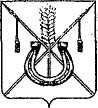 АДМИНИСТРАЦИЯ КОРЕНОВСКОГО ГОРОДСКОГО ПОСЕЛЕНИЯ КОРЕНОВСКОГО РАЙОНАПОСТАНОВЛЕНИЕот	04.09.2015              		                              			  № 1096г. Кореновск Об утверждении положения о составе, порядке подготовкии утверждения местных нормативов градостроительногопроектирования Кореновского городского поселенияКореновского района и внесения в них измененийВ соответствии с частью 8 статьи 29.4 Градостроительного кодекса Российской Федерации, Федеральным законом от 6 октября 2003 года № 131-ФЗ «Об общих принципах организации местного самоуправления в Российской Федерации, администрация Кореновского городского поселения Кореновского района п о с т а н о в л я е т:1.Утвердить положение о составе, порядке подготовки и утверждения местных нормативов градостроительного проектирования Кореновского городского поселения Кореновского района и внесения в них изменений (прилагается).2. Признать утратившим силу постановление администрации Кореновского городского поселения Кореновского района от 30 апреля 2010 года № 346 «Об утверждении Положения о составе, порядке подготовки и утверждения местных нормативов градостроительного проектирования Кореновского городского поселения Кореновского района».3. Общему отделу администрации Кореновского городского поселения Кореновского района (Воротникова) опубликовать настоящее постановление в печатном средстве массовой информации и обеспечить его размещение на официальном сайте администрации Кореновского городского поселения Кореновского района в информационно-телекоммуникационной сети «Интернет».4. Контроль за выполнением настоящего постановления возложить на заместителя главы Кореновского городского поселения Кореновского района, начальника отдела по гражданской обороне и чрезвычайным ситуациям                 Ю.В. Малышко.5. Постановление вступает в силу после его официального опубликования. ГлаваКореновского городского поселенияКореновского района 						    Е.Н. ПергунПоложение о составе, порядке подготовки и утверждения местных нормативов градостроительного проектирования Кореновского городского поселения Кореновского района и внесения в них изменений 1. Общие положения1.1. Положение о составе, порядке подготовки и утверждения местных нормативов градостроительного проектирования Кореновского городского поселения Кореновского района и внесения в них изменений (далее — местные нормативы градостроительного проектирования) разработано в соответствии  с Градостроительным кодексом Российской Федерации, Федеральным законом от 6 октября 2003 года №131-ФЗ «Об общих принципах организации местного самоуправления в Российской Федерации», федеральным и региональным законодательством и регулирует отношения, возникающие при разработке, принятии, применении и исполнении обязательных требований при разработке местных нормативов градостроительного проектирования.1.2. Местные нормативы градостроительного проектирования разрабатываются с учетом требований градостроительного, земельного, водного, лесного законодательства Российской Федерации, законодательства Российской Федерации о техническом регулировании, об особо охраняемых природных территориях, об охране окружающей среды, об охране объектов культурного наследия (памятников истории и культуры) народов Российской Федерации, иного законодательства Российской Федерации и Краснодарского края, а также с учетом территориальных, природно-климатических, геологических, социально-экономических и иных особенностей района и не могут содержать минимальные расчетные показатели обеспечения благоприятных условий жизнедеятельности человека ниже, чем расчетные показатели обеспечения благоприятных условий жизнедеятельности человека, содержащиеся в региональных нормативах градостроительного проектирования.2. Состав местных нормативов градостроительного проектирования2.1. Местные нормативы градостроительного проектирования включают в себя:21) основную часть (расчетные показатели минимально допустимого уровня обеспеченности объектами, предусмотренными частью 4 статьи 29.2 Градостроительного кодекса Российской Федерации, населения Кореновского городского поселения Кореновского района и расчетные показатели максимально допустимого уровня территориальной доступности таких объектов для населения Кореновского городского поселения Кореновского района);2) материалы по обоснованию расчетных показателей, содержащихся в основной части местных нормативов градостроительного проектирования;3) правила и область применения расчетных показателей, содержащихся в основной части местных нормативов градостроительного проектирования.3. Порядок подготовки местных нормативов градостроительного проектирования3.1. Подготовка местных нормативов градостроительного проектирования осуществляется с учетом:1) социально-демографического состава и плотности населения на территории Кореновского городского поселения Кореновского района;2) планов и программ комплексного социально-экономического развития Кореновского городского поселения Кореновского района;3) предложений органов местного самоуправления и заинтересованных лиц.3.2. Решение о подготовке местных нормативов градостроительного проектирования принимается администрацией Кореновского городского поселения Кореновского района. В решении определяются сроки, условия финансирования и иные вопросы организации работ по подготовке местных нормативов градостроительного проектирования.3.3. Разработка местных нормативов градостроительного проектирования осуществляется специализированной организацией в соответствии с техническим заданием, которое подготавливается администрацией Кореновского городского поселения Кореновского района.3.4. Финансирование расходов на разработку местных нормативов градостроительного проектирования осуществляется за счет средств бюджета Кореновского городского поселения Кореновского района.4. Порядок утверждения местных нормативов градостроительного проектирования4.1. Местные нормативы градостроительного проектирования утверждаются Советом Кореновского городского поселения Кореновского района.4.2. Проект местных нормативов градостроительного проектирования подлежит размещению на официальном сайте администрации Кореновского 3городского поселения Кореновского района в сети «Интернет» и опубликованию в порядке, установленном для официального опубликования муниципальных правовых актов, не менее чем за два месяца до их утверждения.4.3. Утвержденные местные нормативы градостроительного проектирования подлежат размещению в федеральной государственной информационной системе территориального планирования в срок, не превышающий пяти дней со дня их утверждения.  4.4. Изменения в местные нормативы градостроительного проектирования вносятся в порядке, установленном в разделах 3, 4 настоящего положения.Начальник отделаархитектуры и градостроительстваадминистрации Кореновского городского поселенияКореновского района                                                                         А.И. БерезовскаяПРИЛОЖЕНИЕУТВЕРЖДЕНОпостановлением администрацииКореновского городского поселения Кореновского районаот 04.09.2015 № 1096